КОМІТЕТ ПОКРОВСЬКОЇ МІСЬКОЇ РАДИДНІПРОПЕТРОВСЬКОЇ ОБЛАСТІ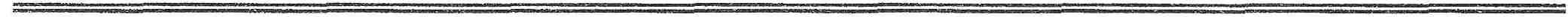 ПРОЕКТ РІШЕННЯ__________________                        м.Покров                      __________________Про моніторинг і оцінку забезпечення взаємодіїсуб’єктів соціальної роботи у процесі боротьбиз туберкульозом та ВІЛ/СНІД інфекціями Керуючись ст.40 Закону України «Про місцеве самоврядування в Україні», Законами України «Про соціальні послуги», «Основи законодавства України про охорону здоров’я», «Про протидію захворюванню на туберкульоз», «Про протидію поширенню хвороб, зумовлених вірусом імунодефіциту людини (ВІЛ), та правовий і соціальний захист людей, які живуть з ВІЛ», «Про соціальну роботу з сім’ями, дітьми та молоддю», Стратегією забезпечення сталої відповіді на епідемії туберкульозу, в тому числі хіміорезистентного, та ВІЛ-інфекції/СНІДу на період до 2020 року, затвердженою розпорядженням Кабінету Міністрів України від 22 березня 2017 року № 248, враховуючи міську програму «Протидії розповсюдженню інфекційних соціально-небезпечних хвороб на 2017-2020рр.», затверджену рішенням ІІ пленарного засідання 19 сесії 7 скликання від 24.03.2017р. №33 та рішення виконавчого комітету Покровської міської ради від 23.08.2017р. №345 «Про затвердження Положення, Регламенту та складу координаційної ради з питань протидії туберкульозу та ВІЛ-інфекції/СНІДу», з метою подальшої протидії розповсюдження інфекційних соціально-небезпечних хвороб та забезпечення подальшої взаємодії суб’єктів соціальної роботи у процесі боротьби з туберкульозом та ВІЛ-інфекцією/СНІДом, виконавчий комітет Покровської міської радиВИРІШИВ:	1. Інформацію про моніторинг і оцінку забезпечення взаємодії суб’єктів соціальної роботи у процесі боротьби з туберкульозом та ВІЛ/СНІД інфекціями (додається),  взяти до відома.2. КЗ «Центральна міська лікарня м.Покров» Дніпропетровської обласної ради» (Шкіль А.П.), КНП «Центр первинної медико-санітарної допомоги Покровської міської ради Дніпропетровської області» (Леонтьєв А.О.), управлінню освіти виконавчого комітету Покровської міської ради (Цупрова Г.А.), територіальному центру соціального обслуговування (надання соціальних послуг) Даниленко Н.Е., Покровському міському центру соціальних служб для сім’ї, дітей та молоді (Зарубіна Г.О.), управлінню праці та соціального захисту населення виконавчого комітету Покровської міської ради (Ігнатюк Т.М.), службі у справах дітей виконавчого комітету Покровської міської (Дубіна Н.Ю.), Покровській міській філії Дніпропетровського обласного центру зайнятості (Кравченко О.І.)   забезпечити реалізацію державної політики у сфері протидії та профілактики туберкульозу та ВІЛ-інфекції/СНІДу, віднесених до сфери їхньої компетенції.3. Координацію роботи щодо виконання даного рішення покласти на директора ПМЦСССДМ Зарубіну Г.О., контроль – на заступника міського голови Бондаренко Н.О.Зарубіна Г.О., 4 17 33 